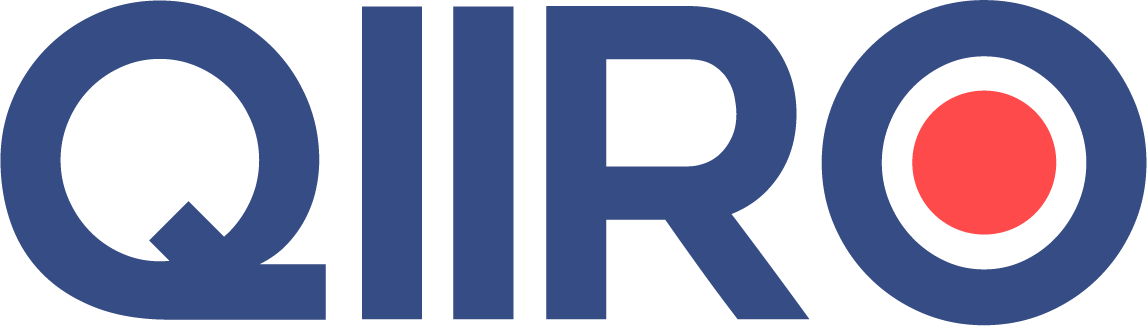 Attestation de moralité Je soussigné (Nom et prénoms), né le (Date de naissance) à (Lieu de naissance) et demeurant au (Adresse), atteste de la bonne moralité de (Nom et prénoms du bénéficiaire), né le (Date de naissance) à (Lieu de naissance), et demeurant au (Adresse) et déclare que ce/cette dernier/dernière n’a fait l’objet, à ma connaissance, d’aucune condamnation pénale, qu’il s’acquitte de ses tâches avec sérieux et qu’il dispose de ses biens de manière raisonnable.  A adapter selon les fins particulières de l’attestation : Dans le cadre d’un divorce : Par ailleurs, j’atteste que (Identité du bénéficiaire) a toujours été un parent exemplaire et s’est toujours occupé de ses enfants de manière remarquable. Dans le cadre d’une future embauche : Par ailleurs, j’atteste que (Identité du bénéficiaire) a toujours travaillé à mes côtés en faisant preuve d’une grande intégrité, rigueur et implication dans ses fonctions. Je certifie que la présente est établie en vue de production auprès de tiers et reconnais que mes déclarations sont susceptibles d’engager ma propre responsabilité. Fait à (Lieu), le (Date), pour servir et valoir ce que de droit.(Signature)QIIRO vous propose des modèles de documents juridiques éprouvés, à jour des dernières réformes et règlementations en vigueur. Néanmoins, nos modèles restent généraux et nécessitent d’être adaptés.  En cas de doute sur la rédaction ou les conséquences juridiques de l’un de nos modèles de documents, nous vous recommandons l’accompagnement par un professionnel du droit. N.B. : L’attestation de moralité peut permettre d’affirmer sur l’honneur divers faits. La liste n’est pas exhaustive. Des exemples vous ont été donnés ci-dessus mais vous pouvez tout à fait adapter notre modèle comme vous l’entendez et selon la situation précise dans laquelle vous vous trouvez. 